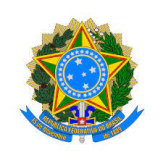 SERVIÇO PÚBLICO FEDERAL UNIVERSIDADE FEDERAL DA PARAÍBA CENTRO DE CIÊNCIAS HUMANAS, LETRAS E ARTES COORDENAÇÃO DE LETRAS-INGLÊSDECLARAÇÃO DE ACEITE DE ORIENTAÇÃO DE TCC PELO ORIENTADOR Aluno: ______________________________________________________________________________ E-mail do Aluno: ______________________________________________________________________ Telefones (preferencialmente o que tenha Whatsapp do Aluno: (     )_______________________________ Professor Orientador: _________________________________________________________________ Formação do Orientador (G,E,M,D): ________________________________________________________ E-mail do Orientador: ___________________________________________________________________ Telefones (preferencialmente o que tenha Whatsapp) do Orientador: (     )____________________________ Sendo o que tinha para o momento, afirmo que, em caso de qualquer mudança, me comprometo a, imediatamente, informar à Coordenação.                                                 _________________________________                                                              Assinatura do AlunoDECLARAÇÃO DE ACEITE DE ORIENTAÇÃO DE TCC PELO ORIENTADOR Eu, _______________________________________________________________, professor da UFPB, vinculado ao Centro ________ e Departamento _____________, declaro que recebi o convite do aluno _______________________________________________________________________ vinculado ao Curso Letras- Inglês para ORIENTÁ-LO em seu (   ) TCC (GDLEM0168),  (    ) TCC 1 (GDLEM0141),  (     ) TCC 2 (GDLEM0142), e que depois de examinar o Projeto de TCC e o tema proposto DECLARO QUE ACEITO e Comprometo-me a  Orientá-lo.  Também, como orientador DECLARO que conheço o regulamento de TCC do curso, dos modelos, normas e prazos exigidos pela Coordenação na realização do TCC e zelarei para que o meu orientando cumpra rigorosamente tudo que é solicitado. Sendo o que tinha para o momento, afirmo que, em caso de qualquer mudança, me comprometo a, imediatamente, informar à Coordenação. João Pessoa, PB, ____  de _________________ de _______.  Assinatura do Professor Orientador 